Ясельная группа  -  8:30 - 8:35Младшая группа -  8:35 – 8:40Старшая группа -  8:40 – 8:45Ясельная группа  -  9:55Младшая группа - 10:00Старшая группа -  10:05Ясельная группа  -  11:40 – 11:50Младшая группа -  11:50 – 12:00Старшая группа -  12:20 – 12:30Ясельная группа  -  15:25 – 15:30Младшая группа -  15:30 – 15:35Старшая группа -  15:35 – 15:40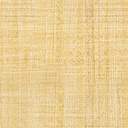 